HRVATSKI JEZIK 23.4.2020.Ništa zato što si malen cvijete, Nada Iveljić – interpretacija pjesmeZa početak pogledaj video:https://www.youtube.com/watch?time_continue=23&amp;v=ryUxrFUk6MY&amp;feature=emb_titleVideo prikazuje život cvijeća na livadi. Što misliš ima li i cvijeće osjećaje?Saznaj nešto više o cvijeću i otvorite čitanke na stranici 188. i pročitajte pjesmu naziva NIŠTA ZATO ŠTO SI MALEN CVIJETE.Pročitajte ju jednom u sebi, a zatim naglas.Ne bi trebalo biti nepoznatih riječi, ali ako ima zamolite ukućane da vam pojasne.Koje vidne doživljaje si uočio/učila u pjesmi? Koje slušne doživljaje si uočio/uočila u pjesmi?U bilježnicu napiši i odredi:                                                                         Naslov                        Ime i prezime pjesnikinjeTema:Broj  kitica:Broj stihova u svakoj kitici:ZADATAK ZA SAMOSTALNI RAD:Napiši pismo cvjetiću. Ohrabri ga svojim primjerom. (Jesi li se ti ikad osjećao/osjećala kao cvjetić? Što tada radiš? Tko te hrabri? Čemu se treba radovati? Ako si velik/velika znači li da si sretan/sretna? Je li važan samo izgled?). Svoje pismo mi pošalji privatnom porukom kao i plan ploče.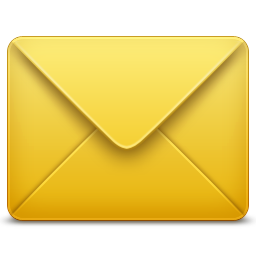 Za vježbu otvorite radnu bilježnicu na stranici  131. i riješite zadatke.